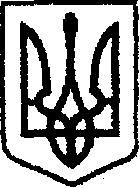 УКРАЇНА  чернігівська обласна державна адміністрація           УПРАВЛІННЯ КАПІТАЛЬНОГО БУДІВНИЦТВАН А К А З від 30 листопада 2021 р.		Чернігів		                      № 65-агПро утворення приймальної  комісіїВідповідно до СОУ 42.1-37641918-128:2019 «Настанова щодо приймання робіт з поточного ремонту автомобільних доріг загального користування», затвердженого наказом Державного агентства автомобільних доріг України від 27.09.2019 № 347, для прийняття робіт з поточного середнього ремонту,н а к а з у ю:Утворити комісію для прийняття робіт з поточного середнього ремонту автомобільної дороги загального користування місцевого значення О250920 Корюківка – Наумівка – Перелюб – Погорільці – Семенівка з під'їздом до с. Баранівка на ділянці км 7 + 200 - км 25+000 (окремими ділянками) (далі – комісія).Затвердити комісію у складі:Карпенко В.М. – провідний інженер відділу технічного контролю автомобільних доріг Управління капітального будівництва Чернігівської облдержадміністрації – голова комісії;Шаропатий Р.В. – провідний інженер відділу технічного контролю автомобільних доріг Управління капітального будівництва Чернігівської облдержадміністрації;Розлач В.М. – головний інженер ПрАТ «ШРБУ №82» – генеральний підрядник;Хоменко Д.І. – головний інженер проекту ТОВ «Альянс Буд Експерт».Контроль за виконанням наказу покласти на заступника начальника Управління – начальника відділу технічного контролю автомобільних доріг   Майка С.М.НачальникЯрослав СЛЄСАРЕНКО